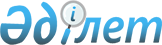 О внесении изменений в решение маслихата района Сауран от 10 августа 2021 года № 26 "О районном бюджете на 2021-2023 годы"Решение Сауранского районного маслихата Туркестанской области от 24 декабря 2021 года № 72. Зарегистрировано в Министерстве юстиции Республики Казахстан 27 декабря 2021 года № 26085
      Маслихат района Сауран РЕШИЛ:
      1. Внести в решение маслихата района Сауран "О районном бюджете на 2021-2023 годы" от 10 августа 2021 года № 26 (зарегистрировано в Реестре государственной регистрации нормативных правовых актов под № 24026) следующие изменения:
      пункт 1 изложить в новой редакции:
      "1. Утвердить районный бюджет Сауранского района на 2021-2023 годы согласно приложениям 1, 2 и 3 соответственно, в том числе на 2021 год в следующих объемах:
      1) доходы – 1 037 899 тысяч тенге:
      налоговые поступления – 289 457 тысяч тенге;
      неналоговые поступления – 5 тысяч тенге;
      поступления от продажи основного капитала – 50 999 тысяч тенге;
      поступления трансфертов – 697 438 тысяч тенге;
      2) затраты – 1 037 899 тысяч тенге;
      3) чистое бюджетное кредитование – 0:
      бюджетные кредиты – 0;
      погашение бюджетных кредитов – 0;
      4) сальдо по операциям с финансовыми активами – 0:
      приобретение финансовых активов – 0;
      поступления от продажи финансовых активов государства – 0;
      5) дефицит (профицит) бюджета – 0;
      6) финансирование дефицита(использование профицита) бюджета – 0:
      поступление займов – 0;
      погашение займов – 0;
      используемые остатки бюджетных средств – 0.".
      Приложение 1 указанного решения изложить в новой редакции согласно приложению к настоящему решению.
      2. Настоящее решение вводится в действие с 1 января 2021 года. Районный бюджет на 2021 год
					© 2012. РГП на ПХВ «Институт законодательства и правовой информации Республики Казахстан» Министерства юстиции Республики Казахстан
				
      Секретарь маслихата

М. Кунпеисов
Приложение к решению
маслихата района Сауран
от 24 декабря 2021 года № 72Приложение 1 к решению
маслихата района Сауран
от 10 августа 2021 года № 26
Категория Наименование
Категория Наименование
Категория Наименование
Категория Наименование
Категория Наименование
Сумма, тысяч тенге
Класс
Класс
Класс
Класс
Сумма, тысяч тенге
Подкласс
Подкласс
Подкласс
Сумма, тысяч тенге
1
1
1
1
2
3
1. Доходы
1 037 899
Поступления
340 461
1
Налоговые поступления
289 457
01
Подоходный налог
64 647
1
Корпоративный подоходный налог
7 055
2
Индивидуальный подоходный налог
57 592
03
Социальный налог
222 058
1
Социальный налог
222 058
04
Hалоги на собственность
2 706
1
Hалоги на имущество
2 706
08
Обязательные платежи, взимаемые за совершение юридически значимых действий и (или) выдачу документов уполномоченными на то государственными органами или должностными лицами
46
1
Государственная пошлина
46
2
Неналоговые поступления
5
06
Прочие неналоговые поступления
5
1
Прочие неналоговые поступления
5
3
Поступления от продажи основного капитала
50 999
03
Продажа земли и нематериальных активов
50 999
1
Продажа земли
50 999
4
Поступления трансфертов 
697 438
02
Трансферты из вышестоящих органов государственного управления
697 438
2
Трансферты из областного бюджета
697 438
Функциональная группа
Функциональная группа
Функциональная группа
Функциональная группа
Функциональная группа
Сумма, тысяч тенге
Функциональная подгруппа
Функциональная подгруппа
Функциональная подгруппа
Функциональная подгруппа
Сумма, тысяч тенге
Администратор бюджетных программ
Администратор бюджетных программ
Администратор бюджетных программ
Сумма, тысяч тенге
Программа
Программа
Сумма, тысяч тенге
Наименование
Сумма, тысяч тенге
2.Затраты
1 037 899
01
Государственные услуги общего характера
433 138
1
Представительные, исполнительные и другие органы, выполняющие общие функции государственного управления
400 207
112
Аппарат маслихата района (города областного значения)
22 825
001
Услуги по обеспечению деятельности маслихата района (города областного значения)
22 825
122
Аппарат акима района (города областного значения)
377 382
001
Услуги по обеспечению деятельности акима района (города областного значения)
118 150
003
Капитальные расходы государственного органа
2 011
113
Целевые текущие трансферты нижестоящим бюджетам
257 221
2
Финансовая деятельность
6 087
805
Отдел государственных закупок района (города областного значения)
6 087
001
Услуги по реализации государственной политики в области государственных закупок на местном уровне
5 609
003
Капитальные расходы государственного органа
478
9
Прочие государственные услуги общего характера
26 844
459
Отдел экономики и финансов района (города областного значения)
17 015
001
Услуги по реализации государственной политики в области формирования и развития экономической политики, государственного планирования, исполнения бюджета и управления коммунальной собственностью района (города областного значения)
16 493
015
Капитальные расходы государственного органа
522
482
Отдел предпринимательства и туризма района (города областного значения)
9 829
001
Услуги по реализации государственной политики на местном уровне в области развития предпринимательства и туризма
9 379
003
Капитальные расходы государственного органа
450
06
Социальная помощь и социальное обеспечение
327 980
1
Социальное обеспечение
71 578
451
Отдел занятости и социальных программ района (города областного значения)
71 578
005
Государственная адресная социальная помощь
71 578
2
Социальная помощь
216 979
451
Отдел занятости и социальных программ района (города областного значения)
216 979
002
Программа занятости
122 769
007
Социальная помощь отдельным категориям нуждающихся граждан по решениям местных представительных органов
10 837
017
Обеспечение нуждающихся инвалидов протезно-ортопедическими, сурдотехническими и тифлотехническими средствами, специальными средствами передвижения, обязательными гигиеническими средствами, а также предоставление услуг санаторно-курортного лечения, специалиста жестового языка, индивидуальных помощников в соответствии с индивидуальной программой реабилитации инвалида
51 825
023
Обеспечение деятельности центров занятости населения
31 548
9
Прочие услуги в области социальной помощи и социального обеспечения
39 423
451
Отдел занятости и социальных программ района (города областного значения)
39 423
001
Услуги по реализации государственной политики на местном уровне в области обеспечения занятости и реализации социальных программ для населения
17 098
011
Оплата услуг по зачислению, выплате и доставке пособий и других социальных выплат
150
113
Целевые текущие трансферты нижестоящим бюджетам
22 175
07
Жилищно-коммунальное хозяйство
32 920
1
Жилищное хозяйство
17 484
487
Отдел жилищно-коммунального хозяйства и жилищной инспекции района (города областного значения)
15 110
001
Услуги по реализации государственной политики на местном уровне в области жилищно-коммунального хозяйства и жилищного фонда
14 660
003
Капитальные расходы государственного органа
450
463
Отдел земельных отношений района (города областного значения)
2 374
016
Изъятие земельных участков для государственных нужд
2 374
3
Благоустройство населенных пунктов
15 436
487
Отдел жилищно-коммунального хозяйства и жилищной инспекции района (города областного значения)
15 436
030
Благоустройство и озеленение населенных пунктов
15 436
08
Культура, спорт, туризм и информационное пространство
121 030
1
Деятельность в области культуры
53 873
455
Отдел культуры и развития языков района (города областного значения)
53 873
003
Поддержка культурно-досуговой работы
53 873
2
Спорт
3 569
465
Отдел физической культуры и спорта района (города областного значения)
3 569
001
Услуги по реализации государственной политики на местном уровне в сфере физической культуры и спорта
3 569
3
Информационное пространство
37 202
455
Отдел культуры и развития языков района (города областного значения)
37 202
006
Функционирование районных (городских) библиотек
31 928
007
Развитие государственного языка и других языков народа Казахстана
5 274
9
Прочие услуги по организации культуры, спорта, туризма и информационного пространства
26 386
455
Отдел культуры и развития языков района (города областного значения)
7 269
001
Услуги по реализации государственной политики на местном уровне в области развития языков и культуры
6 841
010
Капитальные расходы государственного органа
428
456
Отдел внутренней политики района (города областного значения)
19 117
001
Услуги по реализации государственной политики на местном уровне в области информации, укрепления государственности и формирования социального оптимизма граждан
14 892
003
Реализация мероприятий в сфере молодежной политики
3 725
006
Капитальные расходы государственного органа
500
10
Сельское, водное, лесное, рыбное хозяйство, особо охраняемые природные территории, охрана окружающей среды и животного мира, земельные отношения
62 089
1
Сельское хозяйство
10 702
462
Отдел сельского хозяйства района (города областного значения)
10 702
001
Услуги по реализации государственной политики на местном уровне в сфере сельского хозяйства
10 252
006
Капитальные расходы государственного органа
450
6
Земельные отношения
51 139
463
Отдел земельных отношений района (города областного значения)
51 139
001
Услуги по реализации государственной политики в области регулирования земельных отношений на территории района (города областного значения)
49 714
007
Капитальные расходы государственного органа
1 425
9
Прочие услуги в области сельского, водного, лесного, рыбного хозяйства, охраны окружающей среды и земельных отношений
248
459
Отдел экономики и финансов района (города областного значения)
248
099
Реализация мер по оказанию социальной поддержки специалистов
248
11
Промышленность, архитектурная, градостроительная и строительная деятельность
44 760
2
Архитектурная, градостроительная и строительная деятельность
44 760
467
Отдел строительства района (города областного значения)
5 194
001
Услуги по реализации государственной политики на местном уровне в области строительства
4 937
017
Капитальные расходы государственного органа
257
468
Отдел архитектуры и градостроительства района (города областного значения)
39 566
001
Услуги по реализации государственной политики в области архитектуры и градостроительства на местном уровне
9 082
003
Разработка схем градостроительного развития территории района и генеральных планов населенных пунктов
30 000
004
Капитальные расходы государственного органа
484
12
Транспорт и коммуникации
15 982
1
Автомобильный транспорт
10 000
485
Отдел пассажирского транспорта и автомобильных дорог района (города областного значения)
10 000
045
Капитальный и средний ремонт автомобильных дорог районного значения и улиц населенных пунктов
10 000
9
Прочие услуги в сфере транспорта и коммуникаций
5 982
485
Отдел пассажирского транспорта и автомобильных дорог района (города областного значения)
5 982
001
Услуги по реализации государственной политики на местном уровне в области пассажирского транспорта и автомобильных дорог
5 732
003
Капитальные расходы государственного органа
250
3. Чистое бюджетное кредитование
0
Функциональная группа
Функциональная группа
Функциональная группа
Функциональная группа
Функциональная группа
Сумма, тысяч тенге
Функциональная подгруппа
Функциональная подгруппа
Функциональная подгруппа
Функциональная подгруппа
Сумма, тысяч тенге
Администратор бюджетных программ
Администратор бюджетных программ
Администратор бюджетных программ
Сумма, тысяч тенге
Программа
Программа
Сумма, тысяч тенге
Бюджетные кредиты
Категория
Категория
Категория
Категория
Категория
Сумма, тысяч тенге
Класс
Класс
Класс
Класс
Сумма, тысяч тенге
Подкласс
Подкласс
Подкласс
Сумма, тысяч тенге
Специфика
Специфика
Сумма, тысяч тенге
Погашение бюджетных кредитов
4. Сальдо по операциям с финансовыми активами
0
Функциональная группа
Функциональная группа
Функциональная группа
Функциональная группа
Функциональная группа
Сумма, тысяч тенге
Функциональная подгруппа
Функциональная подгруппа
Функциональная подгруппа
Функциональная подгруппа
Сумма, тысяч тенге
Администратор бюджетных программ
Администратор бюджетных программ
Администратор бюджетных программ
Сумма, тысяч тенге
Программа
Программа
Сумма, тысяч тенге
Приобретение финансовых активов
Категория
Категория
Категория
Категория
Категория
Сумма, тысяч тенге
Класс
Класс
Класс
Класс
Сумма, тысяч тенге
Подкласс
Подкласс
Подкласс
Сумма, тысяч тенге
Специфика
Специфика
Сумма, тысяч тенге
Поступления от продажи финансовых активов государства
5. Дефицит (профицит) бюджета
0
6. Финансирование дефицита (использование профицита) бюджета
0
Категория
Категория
Категория
Категория
Категория
Сумма, тысяч тенге
Класс
Класс
Класс
Класс
Сумма, тысяч тенге
Подкласс
Подкласс
Подкласс
Сумма, тысяч тенге
Специфика
Специфика
Сумма, тысяч тенге
Поступления займов
Функциональная группа
Функциональная группа
Функциональная группа
Функциональная группа
Функциональная группа
Сумма, тысяч тенге
Функциональная подгруппа
Функциональная подгруппа
Функциональная подгруппа
Функциональная подгруппа
Сумма, тысяч тенге
Администратор бюджетных программ
Администратор бюджетных программ
Администратор бюджетных программ
Сумма, тысяч тенге
Программа
Программа
Сумма, тысяч тенге
Погашение займов
Категория
Категория
Категория
Категория
Категория
Сумма, тысяч тенге
Класс
Класс
Класс
Класс
Сумма, тысяч тенге
Подкласс
Подкласс
Подкласс
Сумма, тысяч тенге
Специфика
Специфика
Сумма, тысяч тенге
Используемые остатки бюджетных средств